KLAUZULA INFORMACYJNAdla pracowników podmiotów upoważnionych do ponoszenia wydatków kwalifikowanych oraz pracowników użytkowników sprzętuZgodnie z art. 13 ust. 1 i 2 oraz art. 14 ust. 1 i 2 rozporządzenia Parlamentu Europejskiego i Rady (UE) 2016/679 z dnia 27 kwietnia 2016 r. w sprawie ochrony osób fizycznych w związku z przetwarzaniem danych osobowych i w sprawie swobodnego przepływu takich danych oraz uchylenia dyrektywy 95/46/WE (ogólne rozporządzenie o ochronie danych osobowych - RODO) (Dz. Urz. UE L 119 z 4 maja 2016 r. s. 1-88, L 127 z 23 maja 2018 r. s. 2 oraz L 74 z 4 marca 2021 r. s. 35), informuję, że: Administratorem Pana/Pani danych osobowych jest minister właściwy do spraw rozwoju regionalnego, pełniący funkcję Instytucji Zarządzającej Programem Operacyjnym Infrastruktura i Środowisko 2014-2020 (PO IiŚ 2014-2020), mający swoją siedzibę pod adresem: ul. Wspólna 2/4, 00-926 Warszawa, zwany dalej „Administratorem” Komendant Główny Państwowej Straży Pożarnej jest podmiotem przetwarzającym Pana/Pani dane osobowe na podstawie umowy zawartej 
z Administrującym, mający swoją siedzibę pod adresem: ul. Podchorążych 38, 
00-463 Warszawa, i zwany jest dalej „Procesorem”. Pana/Pani dane osobowe przetwarzane są na potrzeby realizacji PO IiŚ 2014-2020, w tym w szczególności w celu:aplikowania o środki unijne i realizacji projektów, w tym projektów pomocy technicznej, potwierdzania kwalifikowalności wydatków, udzielania wsparcia na realizację projektów, wnioskowania o płatności do Komisji Europejskiej, raportowania о nieprawidłowościach, ewaluacji, monitoringu, kontroli, audytu, sprawozdawczości oraz działań informacyjno-promocyjnych w ramach PO IiŚ 2014-2020; zapewnienia realizacji obowiązku informacyjnego, dotyczącego przekazywania do publicznej wiadomości informacji o podmiotach uzyskujących wsparcie ze środków PO IiŚ 2014-2020. Podanie danych jest dobrowolne, ale konieczne do realizacji ww. celu, związanego z wdrażaniem PO IiŚ 2014-2020. Odmowa ich podania jest równoznaczna 
z brakiem możliwości podjęcia stosownych działań. Przetwarzanie Pana/Pani danych osobowych odbywa się zgodnie z przepisami rozporządzenia Parlamentu Europejskiego i Rady (UE) 2016/679 z dnia 
27 kwietnia 2016 r. w sprawie ochrony osób fizycznych w związku 
z przetwarzaniem danych osobowych i w sprawie swobodnego przepływu takich danych oraz uchylenia dyrektywy 95/46/WE (RODO) w związku z: realizacją umowy, której Pan/Pani jest jej stroną, a przetwarzanie danych osobowych jest niezbędne do jej zawarcia oraz wykonania (art. 6 ust. 1 lit. b RODO); 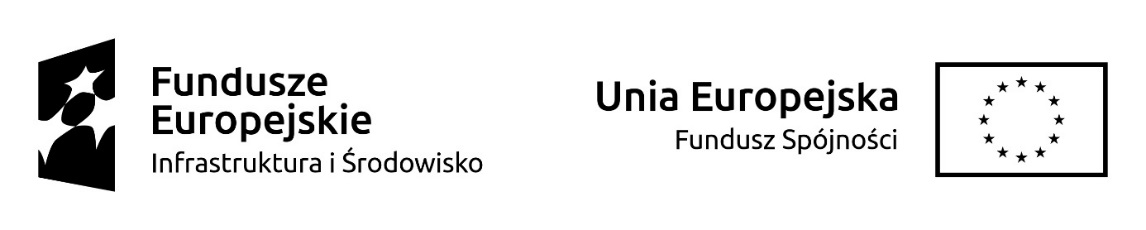 realizacją ciążącego na administratorze obowiązku prawnego (art. 6 ust. 1 lit. c RODO) wynikającego z następujących przepisów prawa:rozporządzenia Parlamentu Europejskiego i Rady nr 1303/2013 z dnia 
17 grudnia 2013 r. ustanawiającego wspólne przepisy dotyczące Europejskiego Funduszu Rozwoju Regionalnego, Europejskiego Funduszu Społecznego, Funduszu Spójności, Europejskiego Funduszu Rolnego 
na rzecz Rozwoju Obszarów Wiejskich oraz Europejskiego Funduszu Morskiego i Rybackiego, oraz ustanawiającego przepisy ogólne dotyczące Europejskiego Funduszu Rozwoju Regionalnego, Europejskiego Funduszu Społecznego, Funduszu Spójności i Europejskiego Funduszu Morskiego 
i Rybackiego oraz uchylającego Rozporządzenie Rady (WE) nr 1083/2006, (Dz. Urz. UE L 347 z 2013 r., s. 320, ze zm.), rozporządzenia wykonawczego Komisji (UE) nr 1011/2014 z dnia 
22 września 2014 r. ustanawiającego szczegółowe przepisy wykonawcze do rozporządzenia Parlamentu Europejskiego i Rady (UE) nr 1303/2013 
w odniesieniu do wzorów służących do przekazywania Komisji określonych informacji oraz szczegółowe przepisy dotyczące wymiany informacji między beneficjentami a instytucjami zarządzającymi, certyfikującymi, audytowymi i pośredniczącymi (Dz. Urz. UE L 286 z 2014 r., s. 1, ze zm.), rozporządzenia Parlamentu Europejskiego i Rady (UE, Euratom) 2018/1046 z dnia 18 lipca 2018 r. w sprawie zasad finansowych mających zastosowanie do budżetu ogólnego Unii, zmieniające rozporządzenia (UE) nr 1296/2013, (UE) nr 1301/2013, (UE) nr 1303/2013, (UE) nr 1304/2013, (UE) nr 1309/2013, (UE) nr 1316/2013, (UE) nr 223/2014 i (UE) nr 283/2014 oraz decyzję nr 541/2014/UE, a także uchylające rozporządzenie (UE, Euratom) nr 966/2012 (Dz. Urz. UE L 193 z 2018 r., s. 1),ustawy z dnia 11 lipca 2014 r. o zasadach realizacji programów w zakresie polityki spójności finansowanych w perspektywie finansowej 2014-2020 (Dz. U. z 2020 r. poz. 818, ze zm.); ustawy z dnia 27 sierpnia 2009 r. o finansach publicznych (Dz. U. z 2021 r. poz. 305, ze zm.), ustawy z dnia 24 sierpnia 1991 r. o Państwowej Straży Pożarnej (Dz. U. 
z 2020 r. poz. 1123, ze zm.); ustawy z dnia 11 września 2019 r. Prawo zamówień publicznych (Dz. U. 
z 2021 r. poz. 1129, ze zm.), wykonywaniem przez Administratora zadań realizowanych w interesie publicznym lub ze sprawowaniem władzy publicznej powierzonej Administratorowi (art. 6 ust. 1 lit. e RODO).Administrator może przetwarzać różne rodzaje danych, w tym przede wszystkim:dane identyfikacyjne, w tym w szczególności: imię, nazwisko, miejsce zatrudnienia / formę prowadzenia działalności gospodarczej, stanowisko; 
a także PESEL, NIP, REGON; dane kontaktowe, w tym w szczególności: adres e-mail, nr telefonu, nr fax, adres do korespondencji; dane o charakterze finansowym, w tym szczególności: nr rachunku bankowego, kwotę przyznanych środków, informacje dotyczące nieruchomości (nr działki, nr księgi wieczystej, nr przyłącza gazowego). Dane osobowe mogą być pozyskiwane bezpośrednio od Pana/Pani albo od instytucji i podmiotów zaangażowanych w realizację Programu, w tym 
w szczególności: od Procesora, wnioskodawców, beneficjentów, partnerów. Odbiorcami Pana/Pani danych mogą być:podmioty, którym Administrator (Instytucja Zarządzająca PO IiŚ 2014-2020) powierzył wykonywanie zadań związanych z realizacją Programu, w tym 
w szczególności podmioty pełniące funkcje instytucji pośredniczących 
i wdrażających; instytucje, organy i agencje Unii Europejskiej (UE), a także inne podmioty, którym UE powierzyła wykonywanie zadań związanych z wdrażaniem PO IiŚ 2014-2020; podmioty świadczące usługi, w tym związane z obsługą i rozwojem systemów teleinformatycznych oraz zapewnieniem łączności, w szczególności dostawcy rozwiązań IT i operatorzy telekomunikacyjni, a także świadczące usługi przesyłek kurierskich i poczty; Dane osobowe są przechowywane wyłącznie przez okres wskazany w art. 140 ust. 1 rozporządzenia Parlamentu Europejskiego i Rady (UE) nr 1303/2013 z dnia 17 grudnia 2013 r. oraz jednocześnie przez czas nie krótszy niż 10 lat od dnia przyznania ostatniej pomocy w ramach PO IiŚ 2014-2020 - z równoczesnym uwzględnieniem przepisów ustawy z dnia 14 lipca 1983 r. o narodowym zasobie archiwalnym i archiwach (Dz. U. z 2020 r. poz. 164, ze zm.). Przysługuje Panu/Pani prawo do:prawo dostępu do treści swoich danych osobowych oraz otrzymania ich kopii 
- na podstawie art. 15 RODO; prawo sprostowania swoich danych - na podstawie art. 16 RODO,prawo do usunięcia swoich danych (art. 17 RODO) - jeśli nie zaistniały okoliczności, o których mowa w art. 17 ust. 3 RODO; prawo żądania od Administratora ograniczenia przetwarzania, z zastrzeżeniem przypadków, o których mowa w art. 18 ust. 2 RODO; prawo do przenoszenia swoich danych na podstawie art. 20 RODO - jeśli przetwarzanie odbywa się na podstawie umowy: w celu jej zawarcia lub realizacji (w myśl art. 6 ust. 1 lit. b RODO), oraz w sposób zautomatyzowany; prawo wniesienia sprzeciwu wobec przetwarzania swoich danych - na podstawie art. 21 RODO, jeśli przetwarzanie odbywa się w celu wykonywania zadania realizowanego w interesie publicznym lub w ramach sprawowania władzy publicznej, powierzonej Administratorowi (tj. w celu, o którym mowa 
w art. 6 ust. 1 lit. e RODO). wniesienia skargi do organu nadzorczego - na podstawie art. 77 RODO, którym jest Prezes Urzędu Ochrony Danych Osobowych (00-193 Warszawa, ul. Stawki 2, tel. 22 531 03 00, fax. 22 531 03 01, e-mail: kancelaria@uodo.gov.pl), - w przypadku, gdy uzna Pan/Pani, iż przetwarzanie danych osobowych narusza przepisy RODO lub inne krajowe przepisy regulujących kwestię ochrony danych osobowych, obowiązujące w Rzeczpospolitej Polskiej. Administrator wyznaczył Inspektora Ochrony Danych (IOD). W przypadku pytań, kontakt z IOD jest możliwy pod adresem: ul. Wspólna 2/4, 00-926 Warszawa lub pod numerem telefonu: (22) 273 88 12, lub pod adresem poczty elektronicznej: iod@mfipr.gov.pl.Gdyby Panu/Pani bardziej odpowiadał kontakt z IOD Procesora (IOD 
w Komendzie Głównej Państwowej Straży Pożarnej) to dane kontaktowe są następujące, tel.: (22) 523 33 69, fax.: (22) 523 30 16, e-mail: iod@kgpsp.gov.pl.Pana/Pani dane osobowe nie będą przekazywane do państwa trzeciego 
lub organizacji międzynarodowej.Przetwarzanie podanych przez Pana/Panią danych osobowych nie będzie podlegało zautomatyzowanemu podejmowaniu decyzji, w tym profilowaniu, 
o którym mowa w art. 22 ust. 1 i 4 RODO. 